                                                              ПРОЕКТ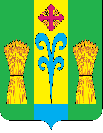 АДМИНИСТРАЦИЯ НОВОУМАНСКОГО СЕЛЬСКОГО ПОСЕЛЕНИЯЛЕНИНГРАДСКОГО РАЙОНАПОСТАНОВЛЕНИЕот _____________                                                                                                № ___поселок ОктябрьскийО внесении изменений в постановление администрации Новоуманского сельского поселения Ленинградского района от 11 февраля 2015 года № 18 «О принятии административного регламента предоставления муниципальной услуги «Выдача разрешений на ввод в эксплуатацию построенных, реконструированных объектов капитального строительства»           В целях организации и осуществления предоставления  муниципальной услуги «Выдача разрешений на ввод в эксплуатацию построенных, реконструированных объектов капитального строительства» в Новоуманском сельском поселении Ленинградского района, в соответствии с Градостроительным кодексом Российской Федерации, Федеральным законом от 6 октября 2003 года № 131-ФЗ «Об общих принципах организации местного самоуправления в Российской Федерации», Уставом Новоуманского сельского поселения   Ленинградского района,  а также в целях приведения нормативно-правового акта в соответствие с действующим законодательством,  п о с т а н о в л я ю:            1. Внести изменения в постановление администрации Новоуманского сельского поселения Ленинградского района от 11 февраля 2015 года № 18 «О принятии административного регламента предоставления муниципальной услуги «Выдача разрешений на ввод в эксплуатацию построенных, реконструированных объектов капитального строительства» 1) Раздел 2 Административного регламента изложить в новой редакции:«2.Требования к стандарту предоставления муниципальной услуги2.1. Наименование муниципальной услуги Выдача разрешений на ввод в эксплуатацию построенных, реконструированных объектов капитального строительства 2.2. Наименование органа, предоставляющего муниципальную услугу      Муниципальную услугу предоставляет администрация Новоуманского сельского поселения Ленинградского района (ответственный исполнитель) через уполномоченный орган в лице МФЦ.В качестве источников получения документов, необходимых для предоставления услуги, или источников предоставления информации для проверки сведений, предоставляемых заявителями, участвуют следующие органы и учреждения:1) управления архитектуры и градостроительства администрации муниципального образования Ленинградский район. 2) Ленинградский отдел Управления Федеральной службы государственной регистрации, кадастра и картографии по Краснодарскому краю;2.3. Результат предоставления муниципальной услугиКонечным результатом предоставления муниципальной услуги могут являться:  -выдача разрешений на ввод в эксплуатацию построенных, реконструированных объектов капитального строительства;   -отказ в предоставлении муниципальной слуги.2.4. Общий срок предоставления муниципальной услуги не может превышать 10 дней, причем в указанный срок не входят сроки предоставления информации и проведения регистрационных действий сторонних организаций, указанных в пункте 2.1 настоящего Административного регламента.2.5. Исполнение муниципальной услуги осуществляется в соответствии со следующими правовыми актами:-Градостроительный кодекс Российской Федерации;-Федеральный закон от 6 октября 2003 года № 131-ФЗ «Об общих принципах организации местного самоуправления в Российской Федерации»;-Федеральный закон от 29 декабря 2004 года № 191-ФЗ «О введении в действие градостроительного кодекса Российской Федерации»;- Постановление Правительства Российской Федерации от 24 ноября 2005 года №698 «О форме разрешения на строительство и форме разрешения на ввод объекта в эксплуатацию».2.6. В целях получения муниципальной услуги заявители обращаются с заявлениями о выдаче разрешения на ввод в эксплуатацию построенных, реконструированных объектов капитального строительства:1) в МФЦ;2) администрацию Новоуманского сельского поселения Ленинградского района.Заявление и необходимые документы могут подаваться заявителем в виде бумажных документов. Документы предоставляются в виде копий с предоставлением оригиналов для сверки.Копии документов, направляемых по почте, требуют обязательного нотариального заверения.Электронные документы оформляются с применением электронной цифровой подписи и направляются через Портал. К заявлениям получатели муниципальной услуги прилагают: правоустанавливающие документы на земельный участок;2градостроительный план земельного участка или в случае строительства, реконструкции линейного объекта проект планировки территории и проект межевания территории;   разрешение на строительство;акт приемки объекта капитального строительства (в случае осуществления строительства, реконструкции на основании договора); документ, подтверждающий соответствие построенного, реконструированного объекта капитального строительства требованиям технических регламентов и подписанный лицом, осуществляющим строительство; документ, подтверждающий соответствие параметров построенного, реконструированного объекта капитального строительства проектной документации, в том числе требованиям энергетической эффективности и требованиям оснащенности объекта капитального строительства приборами учета используемых энергетических ресурсов, и подписанный лицом, осуществляющим строительство (лицом, осуществляющим строительство, и застройщиком или техническим заказчиком в случае осуществления строительства, реконструкции на основании договора, а также лицом, осуществляющим строительный контроль, в случае осуществления строительного контроля на основании договора), за исключением случаев осуществления строительства, реконструкции объектов индивидуального жилищного строительства;документы, подтверждающие соответствие построенного, реконструированного объекта капитального строительства техническим условиям и подписанные представителями организаций, осуществляющих эксплуатацию сетей инженерно-технического обеспечения (при их наличии); схема, отображающая расположение построенного, реконструированного объекта капитального строительства, расположение сетей инженерно-технического обеспечения в границах земельного участка и планировочную организацию земельного участка и подписанная лицом, осуществляющим строительство (лицом, осуществляющим строительство, и застройщиком или техническим заказчиком в случае осуществления строительства, реконструкции на основании договора), за исключением случаев строительства, реконструкции линейного объекта; заключение органа государственного строительного надзора (в случае, если предусмотрено осуществление государственного строительного надзора) о соответствии построенного, реконструированного объекта капитального строительства требованиям технических регламентов и проектной документации, в том числе требованиям энергетической эффективности и требованиям оснащенности объекта капитального строительства приборами учета используемых энергетических ресурсов, заключение федерального государственного экологического надзора в случаях, предусмотренных частью 7 статьи 54 Градостроительного Кодекса; документ, подтверждающий заключение договора обязательного страхования гражданской ответственности владельца опасного объекта за причинение вреда в результате аварии на опасном объекте в соответствии с законодательством Российской Федерации об обязательном страховании гражданской ответственности владельца опасного объекта за причинение вреда в результате аварии на опасном объекте; акт приемки выполненных работ по сохранению объекта культурного наследия, утвержденный соответствующим органом охраны объектов культурного наследия, определенным Федеральным законом от 25 июня 2002 года N 73-ФЗ "Об объектах культурного наследия (памятниках истории и культуры) народов Российской Федерации", при проведении реставрации, консервации, ремонта этого объекта и его приспособления для современного использования. Заявление составляется в присутствии специалиста МФЦ или специалиста администрации Новоуманского сельского поселения Ленинградского района. МФЦ или администрация Новоуманского сельского поселения Ленинградского района не вправе требовать от заявителя: - предоставления документов и информации, которые находятся в распоряжении отраслевых (функциональных) органов администрации муниципального образования Ленинградский район, предоставляющих муниципальные услуги, иных отраслевых (функциональных) органов администрации муниципального образования Ленинградский район, организаций в соответствии с нормативными правовыми актами Российской Федерации, нормативными правовыми актами субъектов Российской Федерации, муниципальными правовыми актами;- предоставления документов и информации или осуществления действий, предоставление или осуществление которых не предусмотрено нормативными правовыми актами, регулирующими отношения, возникающие в связи с предоставлением муниципальной услуги.2.7. Основаниями для отказа в приеме документов являются:- невыполнение застройщиком требований, предусмотренных частью 18 статьи 51 Градостроительного кодекса Российской Федерации.2.8. Основаниями для отказа в предоставлении муниципальной услуги являются:- невыполнение застройщиком требований, предусмотренных частью 18 статьи 51 Градостроительного Кодекса Российской Федерации.В случае выявления оснований для отказа в предоставлении муниципальной услуги администрация Новоуманского сельского поселения Ленинградского района в течение трех календарных дней с момента выявления направляет письменное обоснованное решение об отказе на имя заявителя или в МФЦ (в случае обращения заявителя в МФЦ).2.9. Муниципальная услуга предоставляется бесплатно.»2) в пункте 5.6 раздела 5 Административного регламента исключить следующую фразу:«Правительство Российской Федерации вправе установить случаи, при которых срок рассмотрения жалобы может быть сокращен»             2. Контроль за выполнением настоящего постановления оставляю за собой.3. Настоящее постановление вступает в силу с момента его официального опубликования.Глава Новоуманского сельскогопоселения Ленинградского района                                                          В.А. Белик____________________________________________________________________ Проект внес:Специалист 1 категории (по земельным вопросам)администрации Новоуманского сельскогопоселения Ленинградского района                                                   Г.В. ФедоренкоПроект согласован:Специалист 1 категории (юрист)администрации Новоуманского сельскогопоселения Ленинградского района                                                   Л.А. Вербицкая5